Условия установки и подключения, эксплуатации, транспортировки и храненияШланг МБСДанные рукава изготовлены в соответствии с ГОСТ 10362-76.Применение: Для подачи под давлением различного топлива, в том числе бензина, масел, кислот (до 20%, кроме азотной) и щелочей. Состав: Материал внутреннего слоя - NBR, материал внешнего слоя - NBR+CR.Показатели: NBR - Бутадиен-нитрильный каучук придает шлангу маслобензостойкость. CR - Хлоропреновый каучук придает шлангу повышенную озоностойкость.Разрушающее давление: 3P, где P – рабочее давление.Варианты исполнения:Рабочие жидкости:Технические особенности:Обычно в шлангах такого типа используется усиление только нитяной навивкой. Шланги Bergin имеют уникальную запатенованную конструкцию: помимо нитяной навивки используется усиление четырьмя дополнительными продольными нитями, идущими крест-накрест.Благодаря этой доработке шланги Bergin отличаются постоянством геометрических параметров. Так же, с помощью дополнительных нитей регулируется коэффициент усадки по длине во время вулканизации резины, и шланг меньше растягивается при установке.Схематичное строение шланга: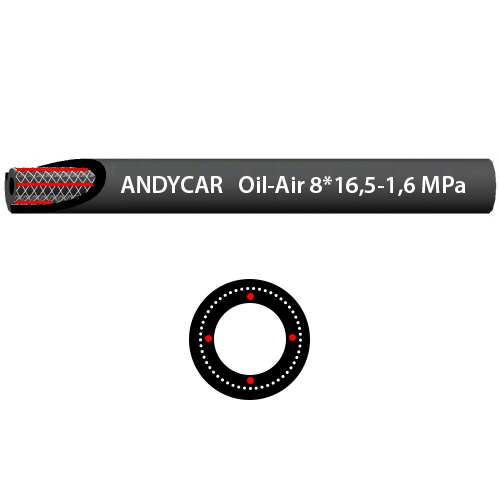 Внешний вид шланга: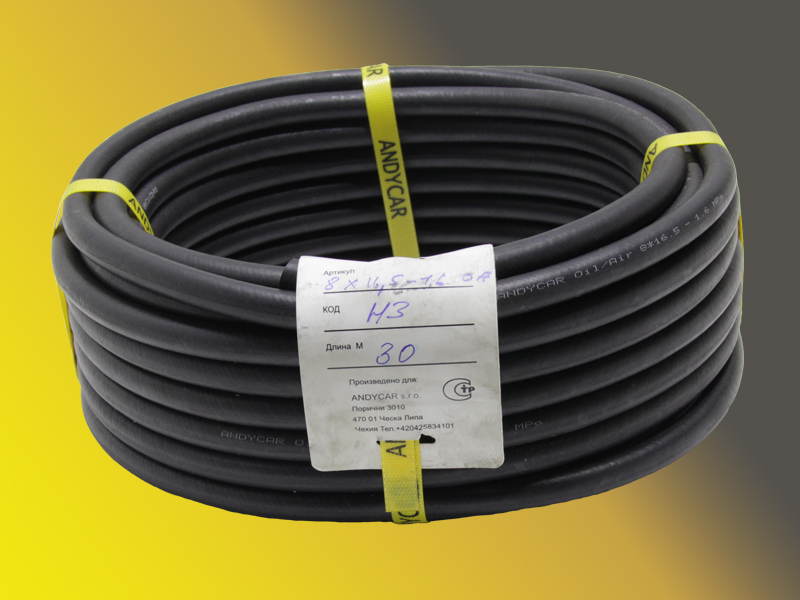 Условия хранения и ухода:Общие условия эксплуатации:Необходимо подавать жидкость в шланги под давлением, не превыщающим рабочее давление. Изменение рабочего давления необходимо проводить постепенно, чтобы шланги не подвергались ударному давлению. Шланги нельзя надламывать и передавливать. Необходимо исключить волочение шлангов через острые поверхности. Для работы со шлангами большой длины желательно использовать барабан или лебедку. Необходимо регулярно выполнять осмотр шланга на предмет надрывов. Все шланги необходимо регулярно проверять с точки зрения эксплуатационной безопасности. При повреждении шланга его необходимо заменить по соображениям безопасности. Условия хранения:Место хранения шлангов должно быть холодным, сухим и проветриваемым. Хранение в незащищенном от атмосферных явлений помещении не допускается. В отопляемом помещении необходимо хранить шланги на расстоянии не менее 1 метра от источника тепла. Нежелательно хранение во влажных помещениях. Не допускается попадание прямых солнечных лучей.Важно: При применении рукавов в условиях эксплуатации, отличных от указанных в данном сертификате, и не соблюдении условий хранения и ухода, производитель не гарантирует безопасность применения данных шлангов.Код товараДиаметр внутренний, ммДиаметр наружный, ммРабочее давление, МПаРазрушающее давление, МПаДиапазон рабочих температур окружающей среды, °CH 16141,64,8-60 … +100 H 28150,631,89-60 … +100H 3816,51,64,8-60 … +100H 41017,50,631,89-60 … +100H 51018,51,64,8-60 … +100H 612200,631,89-60 … +100H 712201,64,8-60 … +100H 814220,631,89-60 … +100H 914231,64,8-60 … +100H 1016240,631,89-60 … +100H 1116251,64,8-60 … +100H 1218260,631,89-60 … +100H 3118271,64,8-60 … +100H 132028,50,631,89-60 … +100H 322029,51,64,8-60 … +100Рабочая жидкостьТемпература рабочей жидкости, °CБензины авиационные по ГОСТ 1012 и автомобильные по ГОСТ 2084-50 … +70Топлива реактивные по ГОСТ 10227 и дизельные по ГОСТ 305-50 … +70Масла на нефтяной основеДо +100Смазки жидкостные-50 … +100Смазка солидол жировой по ГОСТ 1033-50 … +100Воздух-50 … +60Газы нейтральные (инертные)-50 … +60ВодаДо +100 и кратковременно до +120Жидкость охлаждающая низкозамерзающая по ГОСТ 28084-60 … +120Слабые растворы неорганических кислот, щелочей (до 20%-ной концентрации), кроме азотной кислоты-50 … +50